ТЕКУЩА ИНФОРМАЦИЯНА ДЕЙНОСТТА НА ТЕРИТОРИАЛНИТЕ СТРУКТУРИ НА МВР ……………………….ЗА ЦЕЛИТЕ НА ЗАСЕДАНИЕ НА ОКБДП ………………………………. /посочете дата/УКАЗАНИЯ ЗА ПОПЪЛВАНЕ:Текущата информация се попълва от териториалните структури на МВР за целите на заседанията на ОКБДП. Периодът на отчитане е тримесечен, като обхваща времето от предходното заседание на ОКБДП.Попълнената от ОДМВР информация по настоящия образец се представя на секретариата на ОКБДП с цел интегрирането й в обобщената текуща информация по образец. Датата на авансовото представяне на информацията по настоящия образец се определя от секретариата на ОКБДП съгласно планираната дата на заседанието на ОКБДП. Информацията от образеца се докладва и дискутира устно от представителя на ОДМВР в ОКБДП по време на заседанията на ОКБДП. ПЪТНОТРАНСПОРТЕН ТРАВМАТИЗЪМ 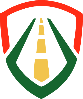 ДАБДПУниверсална Безопасна МобилностИЗПЪЛНЕНИ МЕРКИ ПО ОБЛАСТНАТА ПЛАН-ПРОГРАМА ЗА БДПИЗПЪЛНЕНИ МЕРКИ ПО РЕШЕНИЯ ОТ ПРЕДХОДНИ ЗАСЕДАНИЯНА ОКБДППРЕДЛОЖЕНИЯ ЗА ТОЧКИ В ДНЕВНИЯ РЕД ПО  КОНСТАТИРАНИ ПРОБЛЕМИ/КАЗУСИПТП с пострадали, посетени от органите на МВР:Загинали:Тежко ранени:Тенденция спрямо предходния период (спад/покачване по показателите ПТП, загинали и тежко ранени)Анализ на тенденциите Загинали и тежко ранени по вид на участниците в ПТППТП, загинали и тежко ранени, разпределени по общиниИздадени писмени предупреждения, сигнални писма и разпореждания Предприети дейности по отстраняване на несъответствията До общини:До ОПУ:До фирми, поддържащи пътя: